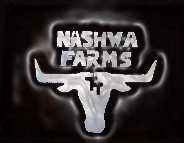 Horse Boarding – Equestrian Events Center3500 W. Mahoney Rd. Camp Verde, Az. 86322Contact 602-525-0630 cell Tonya RV Camping at Nashwa FarmsRV Space is available at Nashwa Farms we require a minimum of 7 days’ notice before arrival. We will do our best to accommodate your request.Rates:$ 500.00 per month (RV only)$ 450.00 per month (RV with horse boarding)$145.00 Weekly$ 35.00 DailyGENERAL CAMPGROUND GUIDELINESWe’ve established the following general campground guidelines to help insure your safety and your enjoyment. Those who choose not to observe these guidelines can be asked to leave without any form of refund.SPEED LIMIT:5 mph. Please observe our speed limit to insure the safety of all our guests. Remember…. horses have the right of wayLIGHTS OUT: The Town of Camp Verde is a National Dark Skies Town – So we can continue to enjoy the stars at night, please turn off outside lights on your RV or LQ Trailer by 10:00 p.m. QUIET TIME:10 p.m. to 7 a.m. SITE OCCUPANCY:Only one (1) RV is allowed per campsite.CHILDREN:Guests are responsible for all behavior of children. All children under the age of 14 years must be accompanied by an adult 18 years or older.Horse Boarding – Equestrian Events Center3500 W. Mahoney Rd. Camp Verde, Az. 86322Contact 602-525-0630 cell TonyaTRASH:Please place all garbage in designated dumpsters. CAMPFIRES:Campfires are NOT permitted.PORTABLE GRILLS:Only gas grills are allowed. Wood or charcoal grills are NOT allowed.CLOTHESLINES:Not permitted.FIREWORKS AND FIREARMS:Prohibited on property including BB, Airsoft and pellet guns. PETS:Keep on leashes (six-foot maximum length) or inside and do not leave unattended. No excessive barking or aggressive animals allowed. Pets must be walked by a responsible person to pick up after them immediately. Maximum of 3 Pets allowed. All pets must be current on vaccinations.VISITORS:Your visitors are always welcome at Nashwa Farms, provided they are listed on the liability form. Registered guests and their visitors are expected to read and adhere to all campground guidelines. Guidelines are presented at time of check-In. *Barns and pastures are off limits unless you have a horse in boarding. PROOF OF INSURANCE Proof of Insurance must be provided at check in for truck and trailer or RV with copy of your driver’s license.  A Release Form is required for each person staying on property, friends and family are welcome and will be asked to sign a liability release. RECREATIONAL VEHICLES:No battery-operated vehicles or motor-driven cycles, bikes, scooters or golf carts are to be driven in the property as this is a working farm and boarding facility and we would like to keep traffic of such vehicles to a minimum.Horse Boarding – Equestrian Events Center3500 W. Mahoney Rd. Camp Verde, Az. 86322Contact 602-525-0630 cell TonyaVIOLATION OF THESE GUIDELINES:Grounds for ejection from the property without refundFORMS OF PAYMENTS: We accept cash, money orders and checks.DEPOSITSHalf the reservation rate taken when reservation is booked.Holidays: The full reservation amount must be paid at booking.OTHER CAMPSITE GUIDELINESGround disposal of any drain water (gray or black) is prohibited by State Law. Wastewater from RVs (including sink water) must be disposed of into sewer drains. Do not put grease down the sewer.STORAGE Storage Bins are allowed in your RV spot please keep them under your RV SMOKINGSmoking is not permitted at Nashwa Farms. Smoking is permitted inside your vehicle or inside your RV or LQ’s. Horse Boarding – Equestrian Events Center3500 W. Mahoney Rd. Camp Verde, Az. 86322Contact 602-525-0630 cell TonyaALCOHOLPlease do not drink alcohol in the public area of the property such as the barns. Drinking in your RV or in the picnic area is permitted. Please show discretion as public intoxication will not be tolerated and may be grounds for eviction from the property without a refund.DRUGSNo illegal drugs are permitted on the property. Guests must not bring, use, give away or sell any drugs at Nashwa Farms. This will be grounds for eviction from the property without a refund.Signed:Date: